目  录1.	TwinCAT3检索变量地址重叠的方法:	32.	TwinCAT2检索变量地址重叠的方法：	5TwinCAT3检索变量地址重叠的方法:1、点击PLC工程，右键Properties：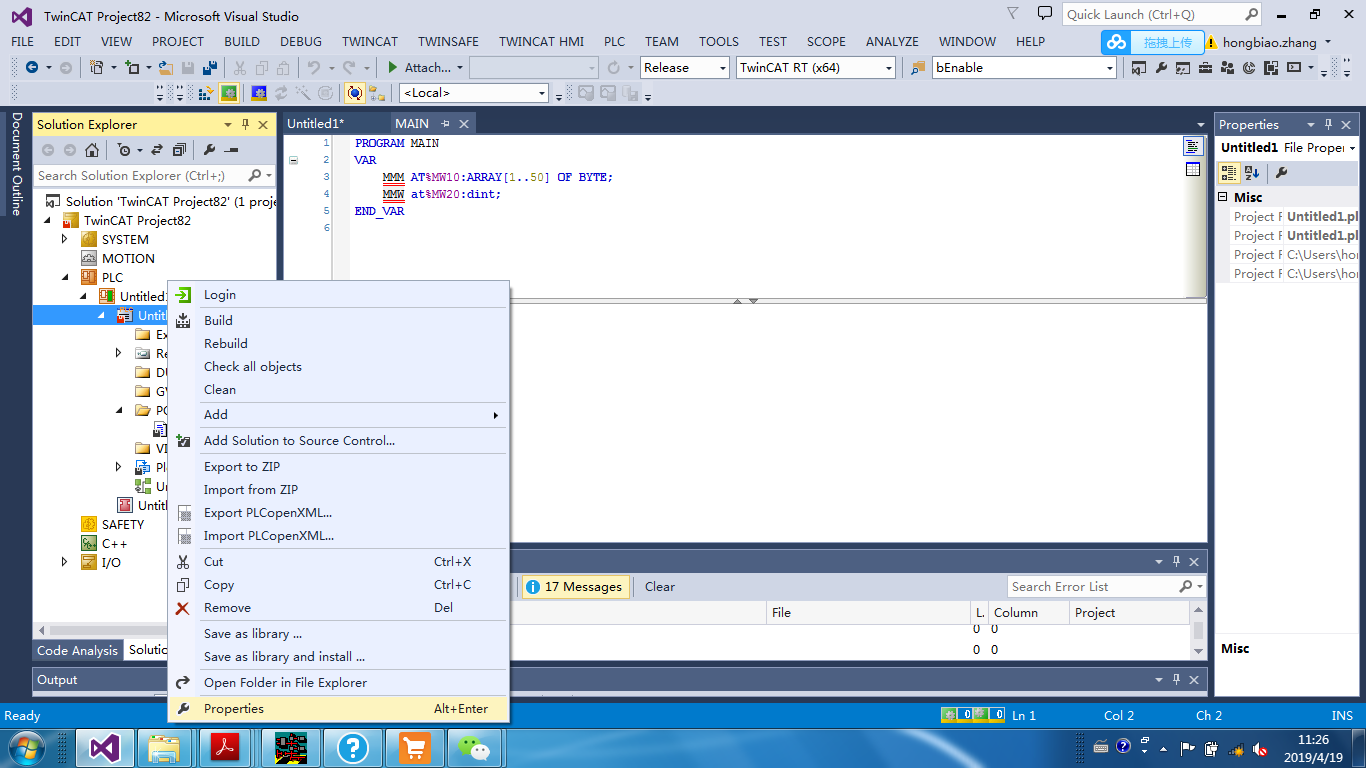 2、弹出的PLC工程属性窗口中点左侧Static Analysis Light*,右侧窗口中勾选Overlapping mermory areas 。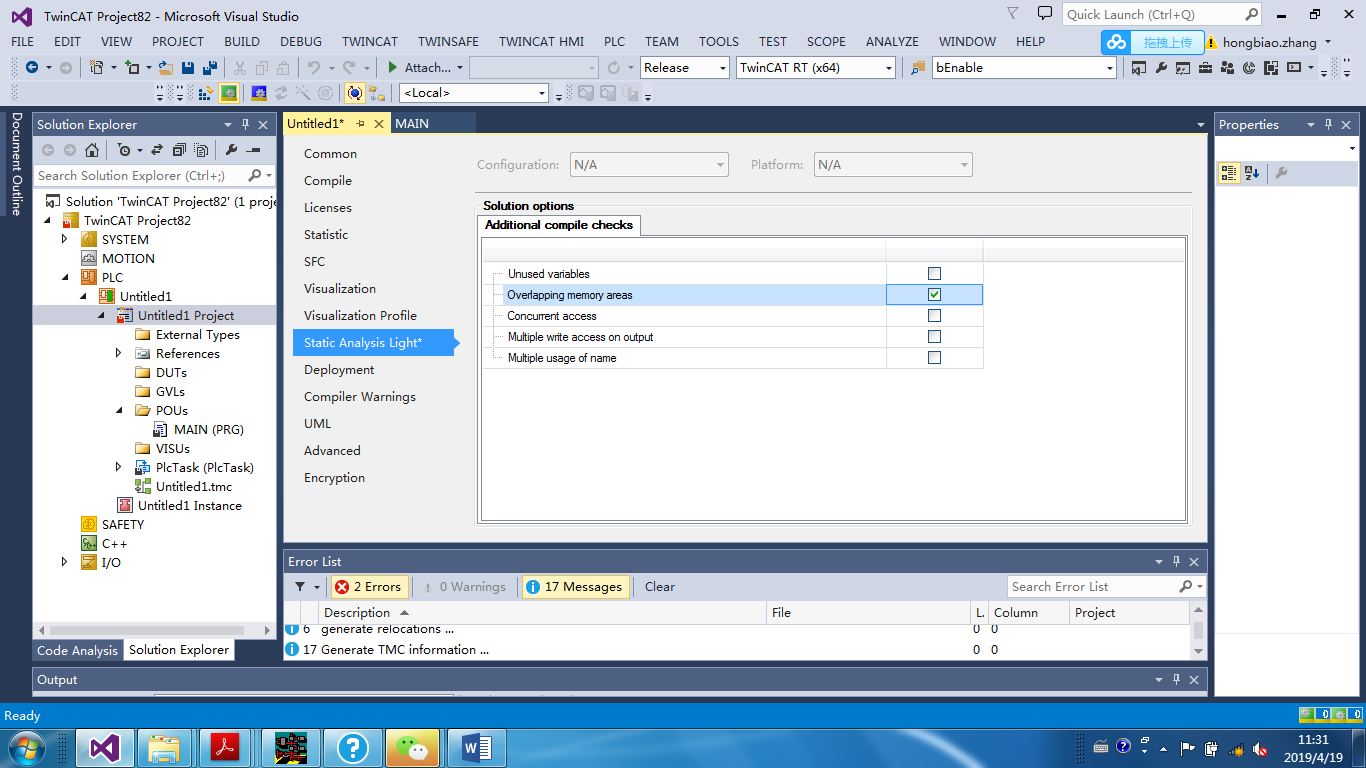 3、重新编译工程，可以发现在变量定义区地址重叠的变量会有红色的下划线提示，在Error指示窗口也会有相应错误提示哪些变量有地址重叠问题，逐一去排查。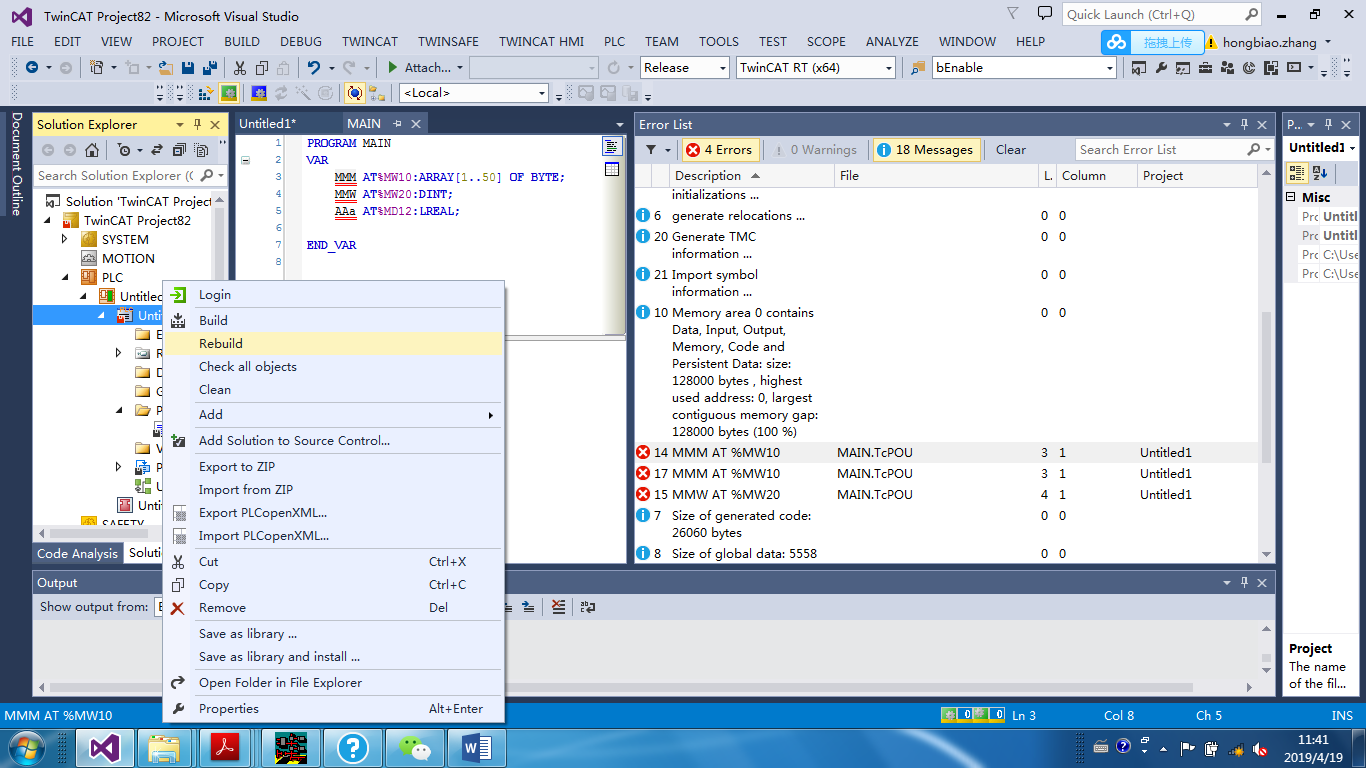 逐一比对：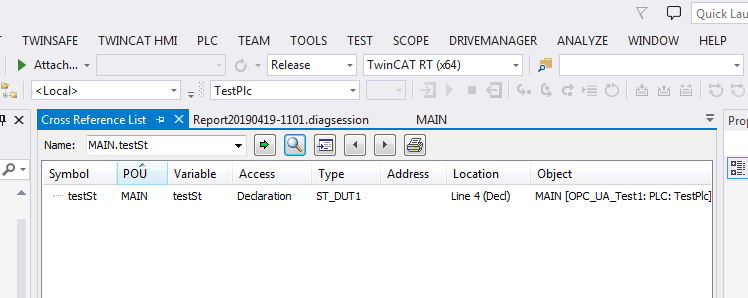 TwinCAT2检索变量地址重叠的方法：1、定义好变量并编译：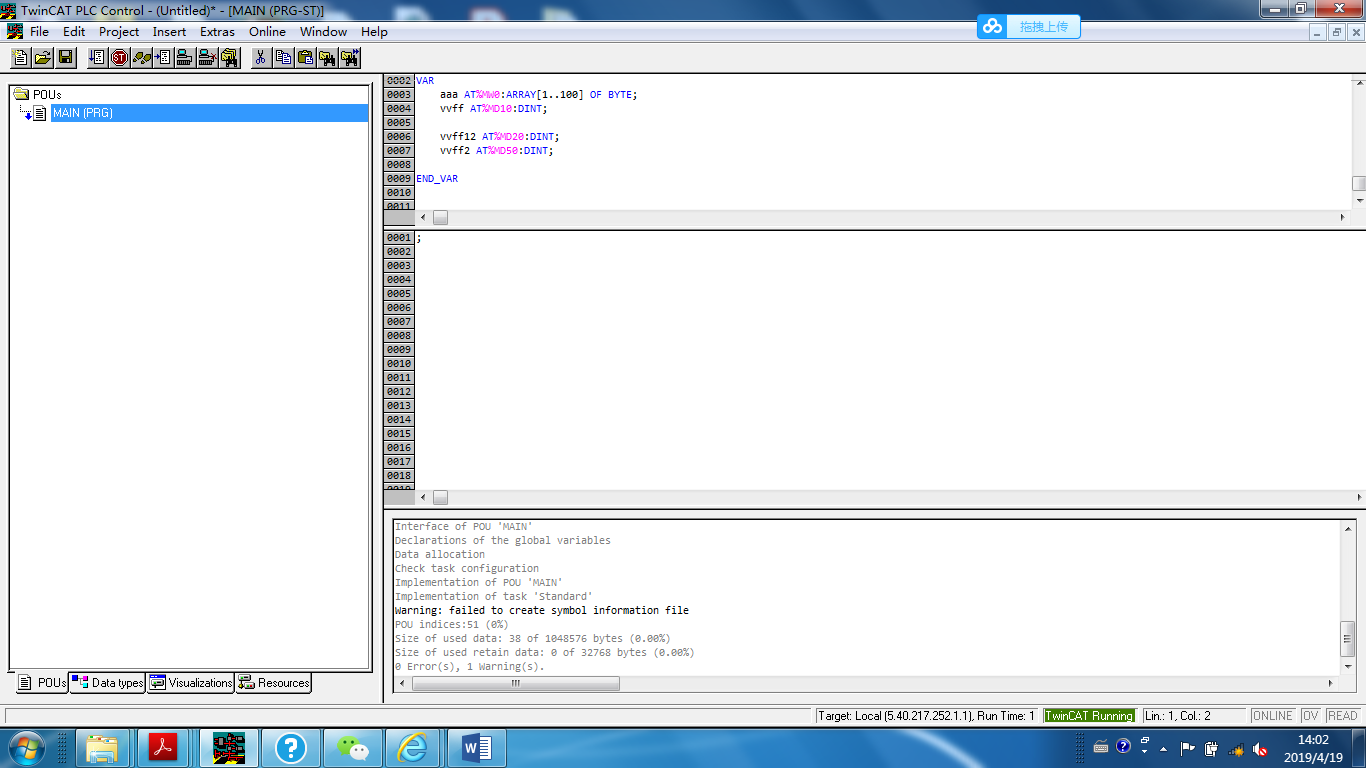 2、点击Project>check>overlapping Memory Areas: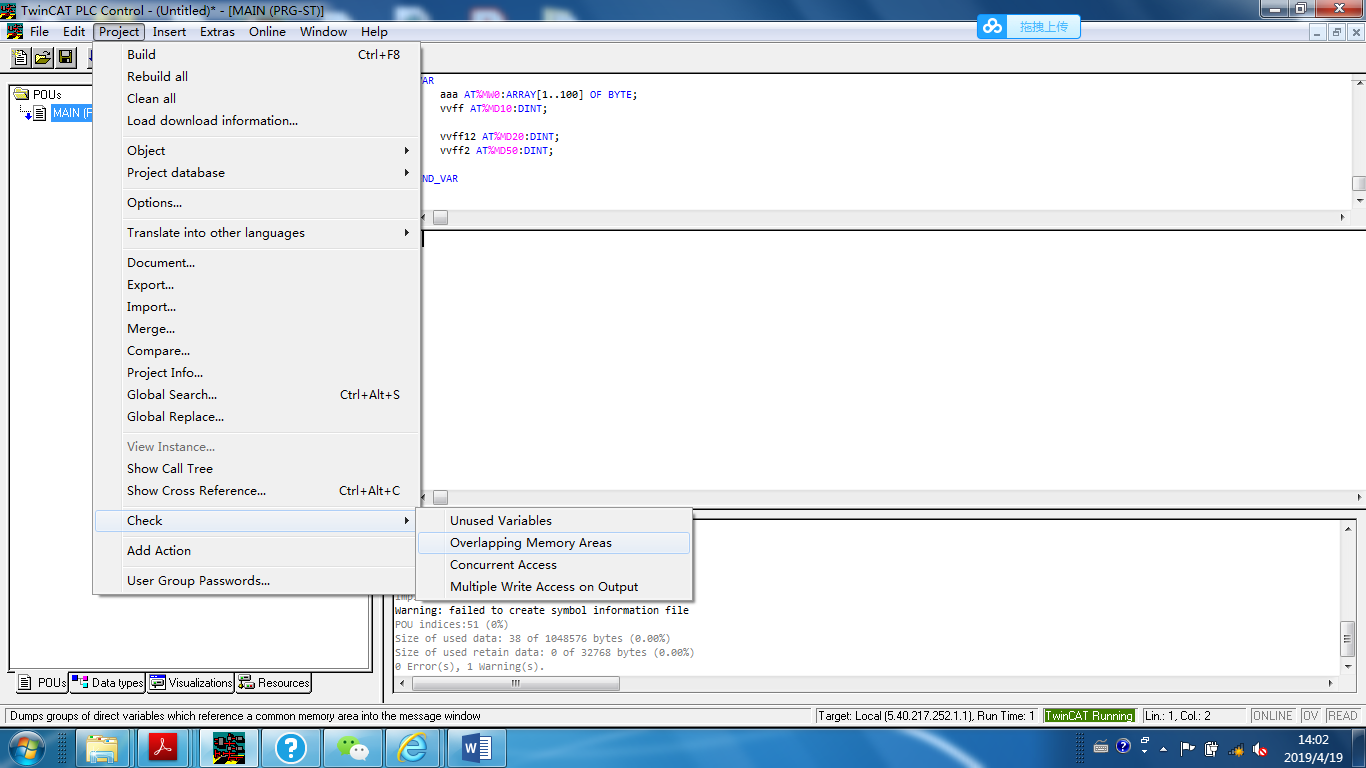 3、在下面消息窗口可以具体看到哪些变量相互有地址重叠问题：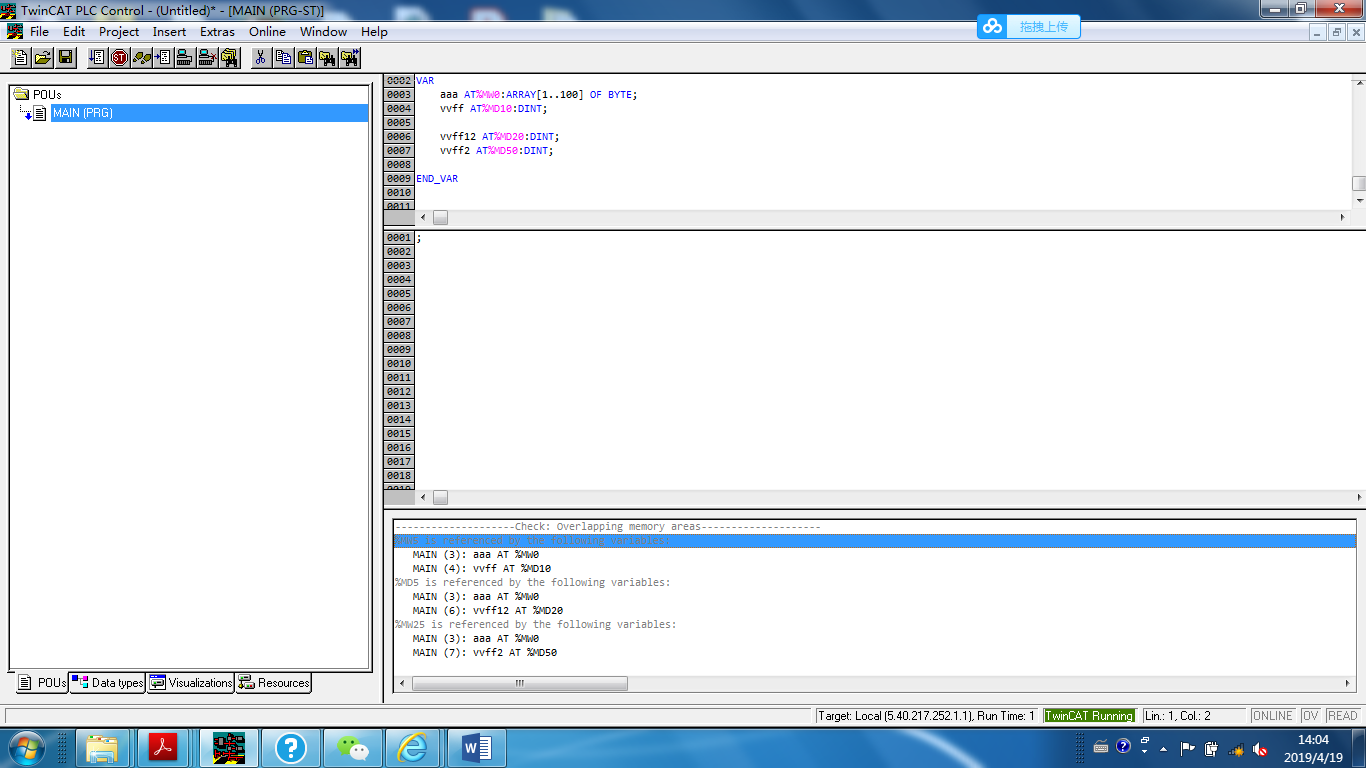 上海（ 中国区总部）中国上海市静安区汶水路 299 弄 9号（市北智汇园）电话: 021-66312666		传真: 021-66315696		邮编：200072北京分公司北京市西城区新街口北大街 3 号新街高和大厦 407 室电话: 010-82200036		传真: 010-82200039		邮编：100035广州分公司广州市天河区珠江新城珠江东路16号高德置地G2603室电话: 020-38010300/1/2 	传真: 020-38010303		邮编：510623成都分公司成都市锦江区东御街18号 百扬大厦2305 房电话: 028-86202581 		传真: 028-86202582		邮编：610016作者：张洪彪张洪彪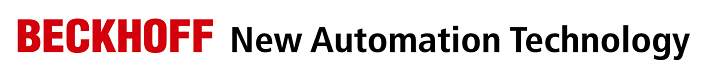 中国上海市静安区汶水路 299 弄 9-10 号市北智汇园4号楼（200072）TEL: 021-66312666FAX: 021-66315696职务：华东区技术工程师中国上海市静安区汶水路 299 弄 9-10 号市北智汇园4号楼（200072）TEL: 021-66312666FAX: 021-66315696日期：2019-02-192019-02-19中国上海市静安区汶水路 299 弄 9-10 号市北智汇园4号楼（200072）TEL: 021-66312666FAX: 021-66315696邮箱：hb.zhang@beckhoff.com.cnhb.zhang@beckhoff.com.cn中国上海市静安区汶水路 299 弄 9-10 号市北智汇园4号楼（200072）TEL: 021-66312666FAX: 021-66315696电话：020-38010300-811（可选）020-38010300-811（可选）中国上海市静安区汶水路 299 弄 9-10 号市北智汇园4号楼（200072）TEL: 021-66312666FAX: 021-66315696TwinCAT检索变量地址重叠的方法摘  要：对于TwinCAT程序，变量地址可以指定也可以自动分配，当地址有交叉重叠时，如何快速检索自定义变量地址重叠的方法，本文将给出解决方案。关键字：地址重叠，检索，TwinCAT附  件：历史版本：免责声明：我们已对本文档描述的内容做测试。但是差错在所难免，无法保证绝对正确并完全满足您的使用需求。本文档的内容可能随时更新，也欢迎您提出改进建议。参考信息：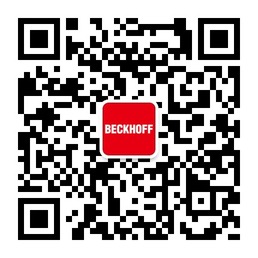 请用微信扫描二维码通过公众号与技术支持交流请用微信扫描二维码通过公众号与技术支持交流倍福中文官网：http://www.beckhoff.com.cn/请用微信扫描二维码通过公众号与技术支持交流倍福虚拟学院：http://tr.beckhoff.com.cn/请用微信扫描二维码通过公众号与技术支持交流招贤纳士：job@beckhoff.com.cn技术支持：support@beckhoff.com.cn产品维修：service@beckhoff.com.cn方案咨询：sales@beckhoff.com.cn